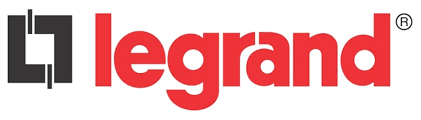 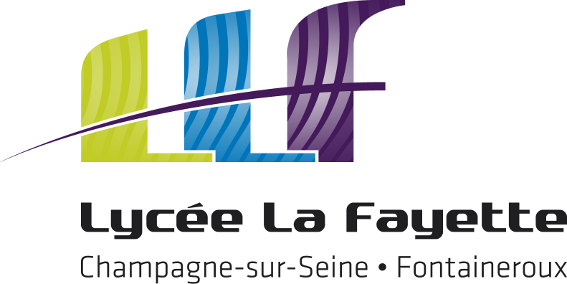 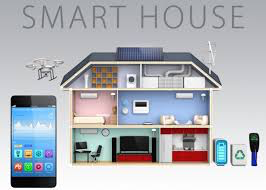 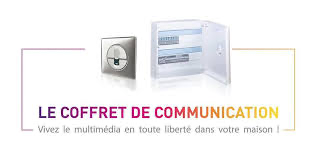 Observations complémentaires : 
Au préalable visionnez les vidéos suivantes :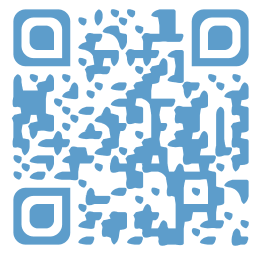 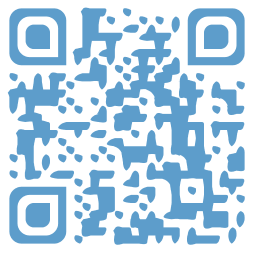 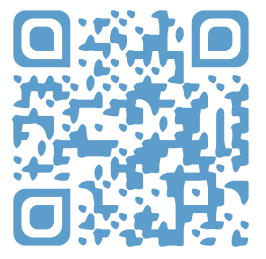 DESCRIPTION DES TRAVAUX DE PRÉPARATIONDurée 4 heuresTravail demandéPrendre connaissance du sujet.Commander le matériel.Réaliser la pose du matériel.Mettre en service l’installation.Documents ressourcesLe dossier de présentation.Leçon 19 du livre (Installation électrique dans les bâtiments résidentiel, édition Bertrand Lacoste)La NF C 15-100.L’e-catalogue LEGRAND.Les notices de montage des matérielsMatériels mis à dispositionLes coffrets courant fort et multimédia et leurs accessoires.Les prises communications.Les câbles nécessaires à la réalisation.Une tablette multimédia.L’outillage nécessaire à la préparation..PRÉAMBULELe réseau multimédia permet la distribution des données et des images dans la maison intelligente et communicante.Le bâtiment doit être équipé de réseau capable de transmettre des données informatiques, internet, et les chaines numériques.Le réseau multimédia domestique est un réseau local. Il assure l’accès de tous les utilisateurs du bâtiment à tous les réseaux (téléphonie, télévision, internet…).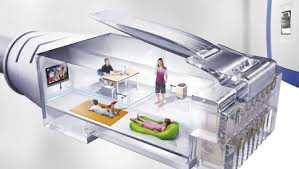 1er PARTIE : PREPARATIONPourquoi installer un réseau multimédia dans un logement ?Le réseau multimédia permet d’accéder au réseau téléphonique, télévision, internet, dans tout le logement.Que nous impose la norme NF C15-100 quand à l’installation d’un réseau multimédia ?La norme NF C15-100 impose la présence d’un coffret de communication et définit l’installation des prises spécifique.Quels câbles faut-il utiliser pour réaliser le câblage d’un coffret de communication ?Il faut utiliser un câble 4 paire de type F/FTP (blindage par paire et blindage du câble) ou S/FTP (blindage par paire) et un câble coaxial pour l’antenne TV.Est-il possible de mélanger dans un même conduit les circuits d’alimentation électrique (courant fort) et le réseau multimédia (courant faible) ? Pourquoi ?Il est strictement interdit de mélanger les circuits courant fort et les circuits courant faible. Et ceux à cause des perturbations électromagnétique que cela occasionne.Vous devez réaliser l’installation d’un coffret multimédia, ainsi que des prises de communications du logement.Après entretien avec le client, il a été décidé d’installer le matériel suivant :Un coffret triple playDeux prises RJ 45 celiane grés.Une prise TV celiane grés.Réaliser en complétant le tableau ci-dessous, la liste du matériel nécessaire à l’installation :A partir de ce lien compléter votre panier de commande en ligne et l’envoyer à l’adresse suivante :lafelec@gmail.comRécupérer tout le matériel nécessaire à la réalisation, et vérifier la conformité de votre commande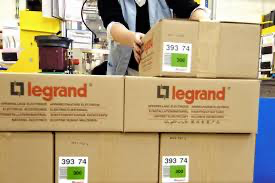 ConformeNon conforme2e PARTIE : RÉALISATIONRéaliser le passage des câbles réseau de l’installation.Raccorder les prises communication de l’installation selon les prescriptions fournies.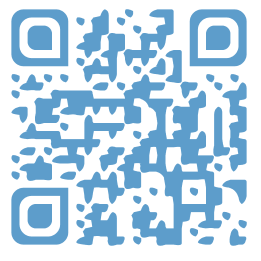 Réaliser le raccordement au tableau de communication à partir de la documentation fournie.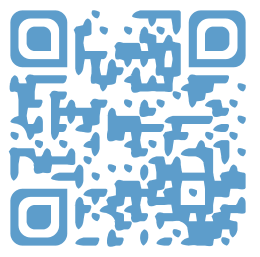 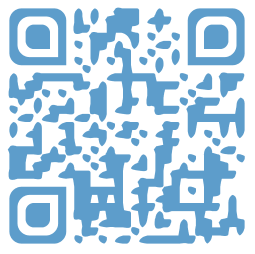 APPELER LE PROFESSEUR POUR CONSTATER LA FIN DES TRAVAUX DE RÉALISATION.3e PARTIE : LIVRAISONCompléter la fiche d’autocontrôle ci-dessous :A l’aide du contrôleur de réseau, vérifier le bon raccordement du réseau de communication.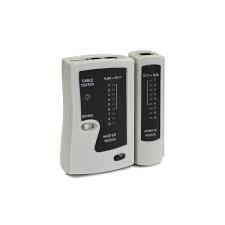 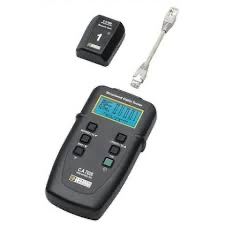 APPELER LE PROFESSEUR POUR CONSTATER LA VALIDITÉ DE VOS RÉSULTATS.À partir de la documentation technique fournie, réaliser la pose et le raccordement de la box domestique à l’emplacement prévu. 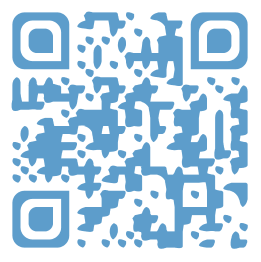 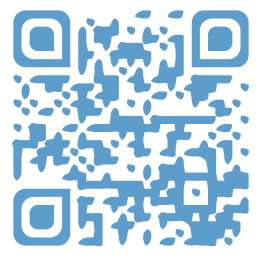 Vérifier que la box domestique permet l’utilisation du wifi.APPELER LE PROFESSEUR POUR CONSTATER LA VALIDITÉ DE VOS RÉSULTATS.Choix et installation d’un coffret multimédiaLa Maison Connectée de Mr et Mme MartinNature de la situation de formation : FormativeACTIVITE 1PREPARATIONREALISATIONLIVRAISONTemps conseillé 4hDescription du contexte/Mise en situation professionnelleSecteur d'activitéVous êtes salarié de l’entreprise « LaFelec » en charge du lot électricité-domotique de la maison connectée. Vous êtes chargé d’effectuer l’installation d’un réseau multimédia domestique. Pour ce faire vous devrez choisir et commander le matériel nécessaire, réaliser la pose et le raccordement de l’appareillage ainsi que la livraison client.☑ BâtimentProblématique professionnelleRessources, matériels et/ou logiciels utilisésOn vous demande en votre qualité de technicien installateur de procéder au choix et à la pose d’un coffret multimédia. Pour cela, vous allez découvrir le principe d’une telle installation.- L’installation électrique- cours sur le réseau multimédia- Les vidéos de présentation- Notice technique - Tablette numériqueTâches professionnelles associéesT 1-1: prendre connaissance du dossier relatif aux opérations à réaliser, le constituer pour une opération simpleT 1-3: vérifier et compléter si besoin la liste des matériels, équipements et outillages nécessaires aux opérations T2-3 : câbler, raccorder les matériels électriquesT3-1 : réaliser les vérifications, les réglages, les paramétrages, les essais nécessaires à la mise en service de l’installationCompétence(s) visée(s)Compétence(s) visée(s)QuestionsQuestionsQuestionsANE▁▃▆▉C1- Analyser les conditions de l'opération et son contexteC1- Analyser les conditions de l'opération et son contexteC1- Analyser les conditions de l'opération et son contexteC1- Analyser les conditions de l'opération et son contexteC1- Analyser les conditions de l'opération et son contexteC1- Analyser les conditions de l'opération et son contexteC1- Analyser les conditions de l'opération et son contexteC1- Analyser les conditions de l'opération et son contexteC1- Analyser les conditions de l'opération et son contexteC1- Analyser les conditions de l'opération et son contexteC1- Analyser les conditions de l'opération et son contexteLes informations nécessaires sont recueilliesToutes les informations sont recueillies à partir des ressources fournies Les informations nécessaires sont recueilliesToutes les informations sont recueillies à partir des ressources fournies Les informations nécessaires sont recueilliesToutes les informations sont recueillies à partir des ressources fournies Les informations nécessaires sont recueilliesToutes les informations sont recueillies à partir des ressources fournies Q 1-1Les informations nécessaires sont recueilliesToutes les informations sont recueillies à partir des ressources fournies Les informations nécessaires sont recueilliesToutes les informations sont recueillies à partir des ressources fournies Les informations nécessaires sont recueilliesToutes les informations sont recueillies à partir des ressources fournies Les informations nécessaires sont recueilliesToutes les informations sont recueillies à partir des ressources fournies Q 1-2Les informations nécessaires sont recueilliesToutes les informations sont recueillies à partir des ressources fournies Les informations nécessaires sont recueilliesToutes les informations sont recueillies à partir des ressources fournies Les informations nécessaires sont recueilliesToutes les informations sont recueillies à partir des ressources fournies Les informations nécessaires sont recueilliesToutes les informations sont recueillies à partir des ressources fournies Q 1-3Les informations nécessaires sont recueilliesToutes les informations sont recueillies à partir des ressources fournies Les informations nécessaires sont recueilliesToutes les informations sont recueillies à partir des ressources fournies Les informations nécessaires sont recueilliesToutes les informations sont recueillies à partir des ressources fournies Les informations nécessaires sont recueilliesToutes les informations sont recueillies à partir des ressources fournies Q1-4C2- Organiser l'opération dans son contexteC2- Organiser l'opération dans son contexteC2- Organiser l'opération dans son contexteC2- Organiser l'opération dans son contexteC2- Organiser l'opération dans son contexteC2- Organiser l'opération dans son contexteC2- Organiser l'opération dans son contexteC2- Organiser l'opération dans son contexteC2- Organiser l'opération dans son contexteC2- Organiser l'opération dans son contexteC2- Organiser l'opération dans son contexteLe bon de commande est complétéLes références sont correctement déterminées Le bon de commande est complétéLes références sont correctement déterminées Le bon de commande est complétéLes références sont correctement déterminées Q1-5/6Q1-5/6C4: Réaliser une installation de manière éco-responsableC4: Réaliser une installation de manière éco-responsableC4: Réaliser une installation de manière éco-responsableC4: Réaliser une installation de manière éco-responsableC4: Réaliser une installation de manière éco-responsableC4: Réaliser une installation de manière éco-responsableC4: Réaliser une installation de manière éco-responsableC4: Réaliser une installation de manière éco-responsableC4: Réaliser une installation de manière éco-responsableC4: Réaliser une installation de manière éco-responsableC4: Réaliser une installation de manière éco-responsableLe façonnage est réalisé conformément aux prescriptions et règles de l'artLe façonnage est réalisé conformément aux prescriptions et règles de l'artQ2-1Q2-1Q2-1Les câblages et les raccordements sont réalisés conformément aux prescriptions et règles de l'artLes prises RJ45 sont correctement câbléesLes modules de brassages sont correctement raccordésLes câblages et les raccordements sont réalisés conformément aux prescriptions et règles de l'artLes prises RJ45 sont correctement câbléesLes modules de brassages sont correctement raccordésQ2-2Q2-2Q2-2Les câblages et les raccordements sont réalisés conformément aux prescriptions et règles de l'artLes prises RJ45 sont correctement câbléesLes modules de brassages sont correctement raccordésLes câblages et les raccordements sont réalisés conformément aux prescriptions et règles de l'artLes prises RJ45 sont correctement câbléesLes modules de brassages sont correctement raccordésQ2-3Q2-3Q2-3C5 : Contrôler les grandeurs caractéristiques de l’installationC5 : Contrôler les grandeurs caractéristiques de l’installationC5 : Contrôler les grandeurs caractéristiques de l’installationC5 : Contrôler les grandeurs caractéristiques de l’installationC5 : Contrôler les grandeurs caractéristiques de l’installationC5 : Contrôler les grandeurs caractéristiques de l’installationC5 : Contrôler les grandeurs caractéristiques de l’installationC5 : Contrôler les grandeurs caractéristiques de l’installationC5 : Contrôler les grandeurs caractéristiques de l’installationC5 : Contrôler les grandeurs caractéristiques de l’installationC5 : Contrôler les grandeurs caractéristiques de l’installationLes grandeurs contrôlées sont correctement interprétées au regard des prescriptionsUtilisation du testeur de RJ45 correctLes grandeurs contrôlées sont correctement interprétées au regard des prescriptionsUtilisation du testeur de RJ45 correctQ3-1Q3-1Q3-1Compétence(s) visée(s)Compétence(s) visée(s)QuestionsQuestionsQuestionsANE▁▃▆▉C6 : Régler, paramétrer les matériels de l’installationC6 : Régler, paramétrer les matériels de l’installationC6 : Régler, paramétrer les matériels de l’installationC6 : Régler, paramétrer les matériels de l’installationC6 : Régler, paramétrer les matériels de l’installationC6 : Régler, paramétrer les matériels de l’installationC6 : Régler, paramétrer les matériels de l’installationC6 : Régler, paramétrer les matériels de l’installationC6 : Régler, paramétrer les matériels de l’installationC6 : Régler, paramétrer les matériels de l’installationC6 : Régler, paramétrer les matériels de l’installationLes paramétrages guidés sont réalisés conformément aux prescriptionsL’installation de la livebox est conformeLa clé wifi est correctement installéeQ3-2Q3-2Q3-2Q3-2Les paramétrages guidés sont réalisés conformément aux prescriptionsL’installation de la livebox est conformeLa clé wifi est correctement installéeQ3-3Q3-3Q3-3Q3-3Désignation matérielQuantitéQuantitéDésignation matérielQuantitéQuantitéLEGRANDLEGRANDLEGRANDCONSOMMABLES (CABLES, CONDUCTEURS, VIS, COLLIERS,….)CONSOMMABLES (CABLES, CONDUCTEURS, VIS, COLLIERS,….)FICHE D’AUTOCONTRÔLEFICHE D’AUTOCONTRÔLEFICHE D’AUTOCONTRÔLEFICHE D’AUTOCONTRÔLEC : Conforme        NC : Non-conformeCocher la bonne caseCocher la bonne caseInspection visuelleCNCJustificationPrésence d’un dispositif de coupure principalePrésence de l’appareil assurant la protection des personnesPrésence d’un dispositif d’arrêt d’urgencePrésence des schémas électriques de l'installationFixation et état du matériel (installation IP2X)Implantation et repérage du matériel par rapport au cahier des chargesMesures hors tensionCNCJustificationMesure de continuité du conducteur de protection sur la prise Green upMesure d’absence de court-circuit Ph-N